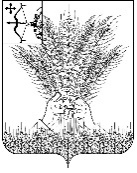 	РОССИЙСКАЯ ФЕДЕРАЦИЯДУМА КИКНУРСКОГО МУНИЦИПАЛЬНОГО ОКРУГА КИРОВСКОЙ ОБЛАСТИпервого созываРЕШЕНИЕО признании утратившими силу некоторых НПАДума Кикнурского муниципального округа РЕШИЛА:
1. Признать утратившими силу:решение Кикнурской районной Думы от 14.03.2014 № 271 «Об утверждении правил проведения антикоррупционной экспертизы нормативных правовых актов, принятых Кикнурской районной Думой, и их проектов»;решение Кикнурской поселковой Думы Кикнурского района Кировской области от 20.02.2014 № 88 «Об утверждении правил проведения антикоррупционной экспертизы нормативных правовых актов, принятых Кикнурской поселковой Думой, и их проектов».2. Настоящее решение подлежит опубликованию в Сборнике муниципальных правовых актов органов местного самоуправления муниципального образования Кикнурский муниципальный округ Кировской области.Председатель Думы Кикнурского муниципального округа    В.Н. СычевГлава Кикнурского муниципального округа    С.Ю. Галкин29.09.2021№14-149                                                      пгт Кикнур                                                      пгт Кикнур                                                      пгт Кикнур                                                      пгт Кикнур